«Осенние каникулы»В преддверии осенних каникул на территории Усть-Катавского городского округа с 22 октября по 5 ноября проводится профилактическое мероприятие «Осенние каникулы». Сотрудники ГИБДД будут внимательно проверять соблюдение водителями  Правил дорожного движения, в частности перевозки детей. Целью данного мероприятия является профилактика детского дорожно-транспортного травматизма. Госавтоинспекторы призывают водителей транспортных средств быть предельно внимательными и неукоснительно выполнять требования Правил дорожного движения. Родителям напоминаем, что необходимо позаботиться о световозвращающих элементах на одежде детей. И переходя проезжую часть, не спешите сами, напоминайте детям о скрытых опасностях. А малолетних детей обязательно держите за руку. Только общими усилиями мы не допустим трагедий на дорогах!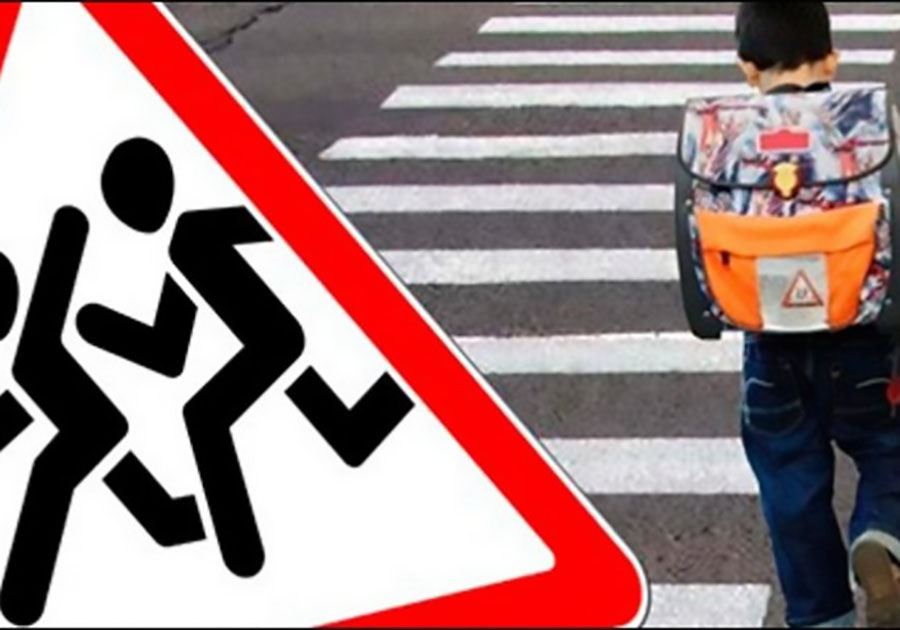 